City of Myrtle BeachInvitation for BidIFB 18-B0043Sandblasting and Painting of Train CarsIssue Date:  September 29, 2017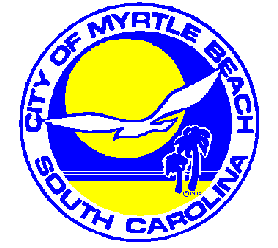 First in ServiceIssued By:Purchasing Division3231 Mr. Joe White AvenueMyrtle Beach, SC  29577Phone:  843-918-2170www.cityofmyrtlebeach.comCity of Myrtle Beach Purchasing Division							3231 Mr. Joe White AvenueMyrtle Beach, SC  29577Please note the following required condition (if indicated by an X below):__X__ 	Bid for a service $20,000.00 or greater must be accompanied by a bidder’s bond in the amount of five 	percent (5%) of the total dollar amount of the bid submitted, payable to the City of Myrtle Beach.No bids will be accepted unless submitted on the forms furnished herein.  All pages of the bid must be in a sealed envelope and delivered in accordance with these instructions:The envelope must be marked with the name of bidder, bid number/name, and time/date of bid opening.Bid packages shall be delivered to the address listed above.  The City of Myrtle Beach is not responsible for late or misdirected mail.If the above criteria are not met, your bid shall be rejected.  Bids will be opened and read publicly at the time and date specified above.Bidders are advised that from the date of issue of this solicitation until award of the contract, no contact with City personnel related to this solicitation is permitted.  All communications/requests for clarification are to be directed to the Buyer listed above.It is the intent and purpose of the City of Myrtle Beach that this Invitation for Bid promotes competitive bidding.  It shall be the Bidder’s responsibility to advise the Purchasing Division if any language, requirements, etc., or any combination thereof, inadvertently restricts or limits the requirements stated in this Invitation to Bid to a single source.  Such notification must be submitted in writing and must be received by the Purchasing Division no later than three (3) City of Myrtle Beach business days prior to the bid opening date.Bidder to complete this section:Name of Bidder:	________________________________________________________________________Address:	______________________________________________________________________________Phone Number:	________________________________________________________________________E-mail:		______________________________________________________________________________Please note:  Signature is required on page 19.CITY OF MYRTLE BEACH – GENERAL INSTRUCTIONSMUST BE SIGNED AS PART OF INVITATION FOR BID PACKAGE1.0	SUMMARYDOCUMENT INCLUDES:	2.0	Authority		2.01		Equal Weight and Force		2.02		Written Explanations		2.03		Disputes with Written Explanations		2.04		Written Addenda	3.0	Requirements for Written Bid Documents		3.01		Availability of Documents		3.02		Responsive Bids		3.03		Non-Responsive Bids		3.04		Document Completion		3.05		Contents of Bid Packet		3.06		Single Package Requirement		3.07		Bid Submission		3.08		Bid Delivery/Opening3.09		Document Ownership	4.0	Full Examination		4.01		Thorough Investigation		4.02		Pre-Bid Meetings		4.03		Evidence of Examination	5.0	Pricing		5.01		Unit Pricing		5.02		Cash Discounts		5.03		Changes in Cost		5.04		Price Evaluation	6.0	Tax Information		6.01		Sales Tax/Federal Tax		6.02		Payment of Taxes	7.0	Material Assessment		7.01		Product Documentation		7.02		SDS		7.03		Evidence of Work/Product		7.04		Sample Submission		7.05		Sample Ownership		7.06		Furnished Items		7.07		Quality of Items	8.0	Changes in Specifications		8.01		Authority of Specifications		8.02		Equipment		8.03		Deviation from Specifications		8.04		Material Preference		8.05		Changes after Award		8.06		Equivalent Items	9.0	Modifications		9.01		Additional Work		9.02		Adjustments to Items/Work	10.0	Bond Requirements		10.01		Bid Bonds		10.02		Performance/Payment Bonds	11.0	Delivery		11.01		Warehouse Deliveries		11.02		Dates		11.03		Delivery Price		11.04		Documentation		11.05		Wrong Deliveries	12.0	Award Criteria/Timeline		12.01		Award Criteria		12.02		Contract Issuance		12.03		Commencement of Work		12.04		Contract Timeline		12.05		Notification		12.06		City Business License	13.0	Bidder Responsibilities		13.01		Duration of Bid		13.02		Transfer of Responsibilities		13.03		Drug-Free Workplace		13.04		Subcontractors		13.05		Coordination and Contact		13.06		Liquidated Damages		13.07		Force Majure	14.0	Indemnity Clause		14.01		Hold Harmless		14.02		Failure to Enforce	15.0	Federal and State Laws		15.01		Employment Regulations		15.02		Employment Discrimination		15.03		Compliance with Laws	16.0	Financial Accounting		16.01		Representation		16.02		Payment	17.0	Bid Rejection/Withdrawal		17.01		Reasons for Rejection		17.02		Best Interest of the City		17.03		Determination of Responsibility		17.04		Disqualification		17.05		Withdrawal Timeline	18.0	Protest Procedures/Timelines		18.01		Bid Specifications/Contract Terms		18.02		Intent to Award	19.0	City Reserved Rights		19.01		Reserved Right		19.02		Final Judgment		19.03		Clarification		19.04		Price Increase		19.05		Loss/Damage		19.06		Performance Failure		19.07		Termination for Convenience		19.08		Termination for Default		19.09		Correction of Minor Informalities	20.0	ADA Compliance		20.01		Contact Information	21.0	Signatures		21.01		Accuracy and Completeness		21.02		Non-Collusion		21.03		ComplianceDEFINITIONS:City of Myrtle Beach – herein referred to as “City.”B.  IFB – Invitation for BidC.  Bidder – any vendor, proprietor, business, company, service provider, or corporation 		who submits a bid to the City.D.  Bid – the collection of documents that includes these general instructions, the scope 		of work and/or specifications, a written offer, and signature page to be 		used for consideration in negotiations and/or contract development.		E.  Addendum – a written change, addition, alteration, correction, or revision to a bid 				document.		F.  Bond – provides financial assurance that the bid has been submitted in good faith, that 				a bidder will enter into a contract at the amount bid, and will provide the 				appropriate performance and payment bonds.		G.  Bid Bond – an insurance agreement, accompanied by a monetary commitment, by 				which a third party accepts liability and guarantees that the bidder will not 				withdraw from the bid, must be submitted with bid package if over 				$20,000.00		H.  Performance Bond – guarantees execution of the terms of a contract, required for 				work valued at $20,000.00 or more for construction and/or any type of 				service, must be received within ten (10) calendar days from date/time of 				notification of award.I.  Payment Bond – covers payment of subcontractors, laborers, materials, and suppliers				associated with the project, required for work valued at $20,000.00 or 				more for construction and/or any type of service, must be received within 				ten (10) calendar days from date/time of notification of award.2.0	AUTHORITY:2.01	Equal Weight and Force.  The instructions herein contained are given for the purpose of 	guidance in properly preparing an applicable bid.  These directions have equal weight and 	force with the specifications and strict compliance is required with all of the provisions.  	Unless otherwise stated in the special instructions of the bid, these general instructions 	shall apply.2.02	Written Explanations.  Only written information from the procurement manager or an 	authorized representative of the purchasing division is binding; therefore no verbal 	instructions or verbal information from any other source shall be binding on the City.  	The City shall not be responsible for any other explanation or interpretation and the 	decision of the procurement manager or an authorized representative of the purchasing 	division shall be final and binding upon each Bidder.2.03	Disputes with Written Explanations.  The written specifications are considered clear 	and complete.  Failure of the Bidder to call attention in writing to any disputes, 	definitions, discrepancies, inconsistencies or incompleteness before the opening of the 	bid in the time and manner set forth herein is a waiver of right to do so upon opening of 	the bids.  Clarifications requested by Bidders must be in writing not less than three (3) 	days before date and time set for receipt of bids.2.04	Written Addenda.  Should the procurement manager deem it necessary to alter bid 	specifications, those alterations shall be made in the form of written addenda that shall be 	posted on the City website, and may be advertised in the South Carolina Business 	Opportunities (SCBO) online publication and the local newspaper.  The Bidder is 	responsible for monitoring all of these sources and should not rely on a single source for 	updates. These addenda shall then be considered as part of these specifications.  No 	interpretations of the meaning of the bid specifications shall be made orally. 3.0	REQUIREMENTS FOR WRITTEN DOCUMENTS:3.01	Availability of Documents.  Bid documents may be obtained through the City of Myrtle 	Beach website (www.cityofmyrtlebeach.com), or in person at the City of Myrtle Beach 	Purchasing Office, 3231 Mr. Joe White Avenue, Myrtle Beach, SC  29577, Monday 	through Friday (excluding City holidays), from 8:00 AM to 5:00 PM.  Bid documents may 	be mailed or sent via e-mail by vendor request only.3.02	Responsive Bids.  The City of Myrtle Beach will review bids on a pass/fail basis to 	determine whether the bid is “responsive” to this IFB.  A responsive bid will contain all 	required documents and forms that are completed in their entirety.  Documents and forms 	must be unaltered, legible, signed, sealed appropriately, and free from errors without 	noted corrections.  The City reserves the right (at its sole discretion) to determine whether 	a bid is responsive. 3.03	Non-Responsive Bids.  Bids that are incomplete, unsigned, improperly signed or sealed, 	conditional, illegible, obscure, contain arithmetical errors, corrections without initials, 	ambiguities, alterations, and/or irregularities of any kind, may be declared non-responsive. 3.04	Document Completion.  A bid and signature document is provided as part of the 		solicitation.  This form must be used in submitting a bid and all pages of the bid 		document must be completely filled out in blue ink and signed by the Bidder.  No bid 	shall be accepted unless submitted on the forms furnished herein.  The format of the bid 	documents shall not be altered in any way.  Written errors made on the bid documents 	prior to submission must be corrected by marking through the entry in blue ink and 	making the correct entry adjacent to the written error and initialed by the Bidder in blue 	ink.3.05	Contents of Bid Packet.  The general instructions, scope of work and/or specifications, 	and the bid and signature document constitute the bid packet. By submitting a bid, the 	Bidder is deemed to have accepted all of the terms and conditions set forth in the bid 	packet documents.  Alternative bids shall not be considered.  All bid packet documents, 	after completion by the Bidder, must be returned with the bid in the same order as 	received by the Bidder.3.06	Single Package Requirement.  Unless otherwise stated in the special instructions section 	of this bid request, submit one complete bid package using the attached form(s), if 	applicable, for bid pricing.3.07	Bid Submission.  Each bid must be enclosed in a sealed envelope, clearly marked on the 	outside with the company name/address in the upper left-hand corner and bid 	number/name and time/date of opening in the lower left-hand corner.  This sealed 	envelope must be delivered to the procurement buyer.  If the required information is not 	clearly stated on the outside of the envelope, the bid is considered nonresponsive.  It is 	the Bidder’s responsibility to ensure that the bid is delivered by the official opening date 	and time.  Bids submitted after the date and time set for receipt shall be considered late, 	regardless of the degree of lateness or the reason related thereto, including causes beyond 	the control of the Bidder.  Late bids shall not be opened and will be returned to the 	Bidder unopened.  The City of Myrtle Beach is not responsible for late or misdirected 	mail.3.08	Bid Delivery/Opening.  All bids must be sealed, marked and delivered in accordance with 	these instructions to Purchasing Division, City of Myrtle Beach, 3231 Mr. Joe White 	Avenue, Myrtle Beach, SC  29577.  Bids received prior to the advertised hour of opening	shall be securely kept sealed.  Bids shall be opened and read publicly at the time so 	specified on the front cover sheet.3.09	Document Ownership.  All documents, reports, bids, submittals, working papers or 	other material submitted to the City from the Bidder shall become the sole and exclusive 	property of the City, in the public domain, and are not the property of the Bidder.  The 	Bidder shall not copyright, or cause to be copyrighted, any portion of any of said 	documents submitted to the City as a result of this solicitation.4.0	FULL EXAMINATION:4.01	Thorough Investigation.  Bidders shall make all investigations necessary to thoroughly 	inform themselves regarding plant and facilities for delivery of material and equipment 	and/or service to be performed as required by the bid conditions.  No plea of ignorance 	by the Bidder of conditions that exist or that may hereafter exist as a result of failure or 	omission on the part of the Bidder to make the necessary examination and investigations, 	or failure to fulfill in every detail the requirements of the contract documents, shall in no 	way relieve the Bidder from any obligation in respect to the bid.4.02	Pre-Bid Meetings.  When Bidders are required to make site visits or attend pre-bid	meetings, all expenses shall be paid for by the Bidder, unless previous written	arrangements are made with the City.  No bidder shall be admitted to a pre-bid meeting 	after the specified start time, otherwise the bid shall be considered non-responsive.4.03	Evidence of Examination.  Submission of a bid shall be considered as conclusive 	evidence of the Bidder’s complete examination, understanding and acceptance of the 	specifications.5.0	PRICING:5.01	Unit Pricing.  Unit pricing shall govern over extended prices unless otherwise stated in 	the special instructions in this bid request.  All prices quoted should be firm.  In those 	cases where a firm bid cannot be made, consideration shall still be given to all Bidders.  	Also, maximum or ceiling prices should be quoted where possible when bid contains 	non-firm prices.5.02	Cash Discounts.  Cash discounts, if allowed, should be so stated on the bid form.  Prices 	must, however, be based upon payment thirty (30) calendar days after delivery.5.03	Changes in Cost.  If during the term of the contract entered into as a result of this bid, 	the cost of material(s) is/are increased through no act on the part of the contractor other 	than to comply with any prevailing rise in the market price(s) of material(s) used, it shall 	be the contractor’s responsibility to notify the City of Myrtle Beach Purchasing Office in 	writing of the price increase(s) and the effective date of the increase(s).  Price(s) shall be 	increased only to the point of absorbing additional cost(s) of material(s) paid for by the 	contractor.  At any time during the term of the contract, the City may request that the 	contractor provide written documentation from the manufacturer/supplier of the 	material(s) to substantiate price increase(s).  If during the term of the contract, the cost of 	material(s) to the contractor is reduced, then the contractor shall reduce the contract 	price(s) and notify the procurement buyer in writing.5.04	Price Evaluation.  The City of Myrtle Beach shall evaluate the Bidder’s price proposal 	for completeness, price reasonableness, price realism, and unbalanced pricing.  Price 	reasonableness shall be established by competition and determined primarily by 	comparison with other bids submitted.  Price realism shall be established by analysis of 	the unit price submitted to determine whether the bid price reflects a clear understanding 	of the requirements, are realistic for the work to be performed, and are consistent with the 	methods of performance and materials described in the bid response.  Unbalanced pricing 	exists when, despite an acceptable total evaluated price, the price of one or more contract 	line items is significantly overstated or understated and poses an unacceptable risk to 	the City.  The City may determine that a bid is unacceptable if the proposed price is 	materially unbalanced between line items.6.0	TAX INFORMATION:6.01	Sales Tax/Federal Tax.  The City of Myrtle Beach pays South Carolina State Sales Tax. 	The City is exempt from Federal Excise Tax and shall issue exemption certificates if 	required.  All applicable taxes should be shown as separate line items unless otherwise 	indicated.6.02	Payment of Taxes.  The contractor agrees to pay all taxes and license fees of whatever 	nature applicable to conduct business and furnish the City of Myrtle Beach, if requested, 	with duplicate receipts or other satisfactory evidence showing the prompt payment of all 	taxes and fees when referred to and showing that all licenses are in effect.7.0	MATERIAL ASSESSMENT:7.01	Product Documentation.  Bid shall include adequate brochures, latest printed	specification and advertising literature describing the product(s) offered in such a fashion 	as to permit ready comparison with the specifications on an item-by-item basis where 	applicable.7.02	Safety Data Sheet (SDS).  If so requested in the bid documents, a completed SDS for the 	item(s) indicated must be provided with the bid documents.  Failure to submit this form 	upon request may result in rejection of bid.7.03	Evidence of Work/Product.  All Bidders must be prepared to present suitable evidence 	of similar work recently completed or goods supplied.  Products are to be brand name or 	equal unless otherwise specified. If submitting an equal product, supporting documents 	must be provided with bid.7.04	Sample Submission.  When samples are required with a bid, they must be submitted 	with the bid unless approved by the purchasing manager or purchasing manager’s 	authorized representative.7.05	Sample Ownership.  Samples submitted shall become the property of the City of Myrtle 	Beach.  The entire cost of the sample(s) shall be paid for by the Bidder unless previous 	written arrangements are made with the City.7.06	Furnished Items.  Bidders are required to state exactly what they intend to furnish;	otherwise, they shall be required to furnish the items as specified.7.07	Quality of Items.  Bidders shall submit, with their bid, data necessary to evaluate and 	determine the quality of the item(s) they are bidding.  Unless otherwise specified, the 	Bidder shall unconditionally guarantee the items and workmanship being bid.  If any 	defects or signs of deterioration are noted which, in the City’s opinion, are due to faulty 	workmanship or material, the Bidder, upon notification and at the expense of the Bidder, 	shall replace the items to the complete satisfaction of the City.  Upon the Bidder’s failure 	to replace items, the City may return the rejected items to the Bidder at the Bidder’s risk 	and expense, or the City may dispose of them as its own property.8.0	CHANGES IN SPECIFICATIONS:8.01	Authority of Specifications.  It shall be understood that in all cases the terms and	conditions, as detailed in the specifications, shall supersede terms and conditions, as 	detailed in the general instructions.  No verbal agreement or conversation with any 	officer, agent, or employee of the City shall affect or modify any of the terms and 	conditions.8.02	Equipment.  If this bid is for the purchase of equipment, the Bidder guarantees that the 	equipment offered is standard new equipment, latest model or regular stock product, with 	parts regularly used for the type of equipment offered; also that no attachment or part has 	been substituted or applied contrary to the manufacturer’s recommendations and standard 	practices.8.03	Deviation from Specifications.  Any deviation from specifications must be noted in 	detail and submitted in writing with this bid.  Complete specifications should be attached 	for any substitutions offered, or when amplifications are desirable or necessary.  The 	absence of a specification deviation statement and accompanying specifications shall 	hold the Bidder strictly accountable to the specifications as written herein.8.04	Material Preference.  The specifications, as listed herein, represent our preference in 	material; however, we are fully cognizant that no two pieces of comparable material are 	identical and/or same in size, function, and operation; and some of the specifications will 	not completely coincide with ours as listed.  Please list your exceptions and explanations 	separately. It is not our intent to write specifications for any project on which only one 	proponent can submit a bid.8.05	Changes after Award.  Any changes in specifications, after the purchase order/contract 	has been awarded, must be with the written consent of the purchasing division; otherwise, 	the responsibility for such changes shall be with the Bidder.8.06	Equivalent Items.  For items identified in this bid as “brand name or equal,” the 	Bidder’s offer must indicate each product that is being offered as an “equal” product by 	providing the following information:		A.  A description reflecting the characteristics and level of quality that will satisfy 			the salient physical, functional, or performance characteristics of “equal” 			products specified in the bid		B.  A clear identification of the item by brand name and make/model number (if 			any)		C.  Descriptive literature such as illustrations, drawings, photographs, or a clear 			reference to previously furnished descriptive data or information that is 			readily available to the purchasing buyer		D.  A clear description of any modifications the Bidder plans to make in a product 			so that it conforms to the bid requirements	Compliance verification is performed by the City purchasing buyer and their requestor(s).  	The purchasing buyer is required to evaluate “equal” products on the basis of information 	furnished by the Bidder, or identified in the bid.  The buyer is not responsible for 	locating, obtaining, or researching any information that is not provided.  A Bidder’s 	product shall not be considered as an “equal” product if there is an inadequate description 	of how the “equal” product meets the salient characteristics specified in the bid.9.0	MODIFICATIONS:9.01	Additional Work.  The bid shall not contain any unauthorized additions.  No additional 	work shall be allowed or paid for unless such extra or additional work is ordered in 	writing by the purchasing division and with the price for such established and agreed 	upon before such extras are delivered or work is performed.9.02	Adjustments to Items/Work.  The City of Myrtle Beach shall have the right, without 	invalidating the contract, to make additions to or deductions from the items or work 	covered by the specifications.  In case such deductions or additions are made, an 	equitable price adjustment shall be made between the City and the contractor.  Any such 	adjustments in price shall be made in writing.10.0	BOND REQUIREMENTS:10.01	Bid Bonds.  If required, Bidder shall supply a bid bond of 5% of the total bid amount to 	be submitted with the bid package.  Bonds are required if the contract work is valued at 	$20,000.00 or more for construction and/or any type of service related requirement.10.02	Performance/Payment Bonds.  The successful Bidder at its own cost and expense shall 	furnish, if required, a valid performance and payment bond (payable to the City of Myrtle 	Beach.) The bond shall be in the full amount of this agreement conditioned on the full 	and faithful performance of the work under this agreement in accordance with the 	specifications and contract documents.  Bonds are required if the contract work is valued 	at $20,000.00 or more for construction and/or any type of service related requirement. 	The performance and payment bonds shall be executed by the contractor and a bonding	company authorized to do business in the State of South Carolina and approved by the 	State of South Carolina to issue such performance and payment bonds.  Bonds must be 	received within ten (10) calendar days from the date and time of notification of award.  	Only the forms provided by the City for the performance and payment bonds shall be 	accepted.11.0	DELIVERY:11.01	Warehouse Deliveries.  Unless otherwise stated in the special instructions section of this 	bid request, deliveries shall be accepted during the hours between 8:00 AM and 4:00 PM 	Monday through Friday, excluding City holidays.11.02	Dates.  The delivery date as stated in the bid shall be the time required to deliver the 	complete item(s) after the receipt of the order or award of the contract.  Where multiple 	items appear on a bid request, the Bidder shall, unless otherwise stated by the City, show 	delivery date for each item separately.  If only a single delivery date is shown, it shall be 	assumed to mean that all items included in the bid can and will be delivered on or before 	the specified date. The Bidder certifies that the delivery shall be completed in the time the 	Bidder states, starting at the time the order is placed, provided that the time between the 	bid opening and the placing of the order does not exceed the number of days stipulated in 	the bid.  The right is reserved to reject any bid on which the delivery time indicated is 	considered sufficient to delay the operation for which the commodity is intended. 	Successful Bidder(s) shall be responsible for making any and all claims against carriers 	for missing or damaged items.11.03	Delivery Price.  Bid prices are to be Delivered Price (FOB Destination).  Bid prices must 	include all delivery costs, including but not limited to, loading and unloading cost(s), 	transportation charge(s) and fuel surcharge(s).  The City of Myrtle Beach shall not be 	responsible for any demurrage charge(s).11.04	Documentation.  Invoice(s), certificates of origin, warranties and guarantees must be 	submitted at the time of delivery of the item(s).11.05	Wrong Deliveries.  In the event that materials, supplies, etc. are delivered which do not 	comply with specifications and have not been approved by the purchasing division, the 	contractor, upon notification, shall immediately remove from the premises any such 	materials, supplies, etc. and replace them with materials, supplies, etc. in full accordance 	with the specifications.12.0	AWARD CRITERIA/TIMELINE:12.01	Award Criteria.  For service and supply-related requirements, the award shall be made	within the time specified to the responsible Bidder meeting the specifications and having 	the lowest possible cost consistent with the quality and service needed for effective use.	The following criteria may also be used in making this determination:		A.  Superior quality and specification adherence		B.  Adequate maintenance and service		C.  Delivery and/or completion time		D.  Guarantees and warranties		E.  Company’s reputation and financial status		F.  Past experience and cost with similar or like equipment or service		G.  Anticipated future cost and experience		H.  Performance of proponent’s equipment by other agencies, plants, and firms	Evaluation factors, if required, shall be stated in either a percent basis or a numerical 	format.12.02	Contract Issuance.  The award of a contract is accomplished by executing a written 	agreement that incorporates the entire bid, Bidder’s response, clarifications, addenda, and 	additions.  All such materials constitute the contract documents.  The Bidder agrees to 	accept the contract terms unless substantive changes are made without the approval of the 	Bidder.  Bidder shall not add any provisions reserving the right to accept or reject an 	award.  The procurement office is the sole point of contact for the issuance of the 	contract.12.03	Commencement of Work.  Upon execution and delivery of the contract and insurance 	certificates, the Bidder shall be notified to proceed with the work of the contract.  The 	work of the contract shall be commenced within one (1) City business day following such 	notification, or as otherwise specified in the Notice to Proceed.  The performance period 	shall be from date of issuance of Notice to Proceed through thirty (30) calendar days.  	Contract prices shall remain firm for the duration of the contract period.  The City of 	Myrtle Beach reserves the right to adjust the performance period to meet the best interests 	of the City.  Any such adjustment will be made in writing through the Purchasing Office.12.04	Contract Timeline.  In the event the successful Bidder fails or refuses to execute a 	formal written contract with the City of Myrtle Beach in form and content acceptable to	the City, within ten (10) City business days after notice of acceptance of the bid, the bid 	may be revoked, and all obligations of the City in connection with the bid may be 	canceled.12.05	Notification.  Bid tabulations shall be available on-line at	www.cityofmyrtlebeach.com/purchasing.html. Winning Bidder shall be notified five (5) 	City business days after bid tabulations are posted.12.06	City Business License.  The successful Bidder must obtain a City of Myrtle Beach 	business license in order to conduct business within our city.  A business license is not 	required to submit a bid; however, any bidder that receives an award under this bid shall 	be required to obtain a City business license before work can begin.  For further 	information on obtaining a city business license, contact the City Business License Office 	at 843-918-1200.13.0	BIDDER RESPONSIBILITIES:13.01	Duration of Bid.  Bid prices, terms and conditions shall be firm for a period of at least 	one hundred twenty (120) calendar days from the deadline for receipt of submittal, or 	until such time as established in the bid.  The successful bid shall not be subject to future 	price escalation or changes of terms if accepted during the one hundred twenty (120) day 	period, or the specified bid time.  Price decreases or changes in terms by others after the 	acceptance of a bid shall not be considered.13.02	Transfer of Responsibilities.  The contractor shall not assign or otherwise transfer any 	of its responsibilities or obligations under the contract to any other person or entity 	without prior written consent of the City.13.03	Drug-Free Workplace.  In accordance with the provisions of the Drug-Free Workplace 	Act, the City of Myrtle Beach shall promote a drug-free workplace.  Illegal drugs or 	narcotics in the workplace are strictly prohibited.  The manufacture, possession, use, 	and/or distribution of a controlled substance of any kind while working on City property 	is subject to disciplinary action up to and including immediate discharge.  As such, 	Bidders are required to insure that a drug-free workplace is provided in the performance 	of any City contracts.  By submitting a bid, Bidder certifies that, if awarded the contract, 	they and their subcontractors shall comply with the City’s Drug-Free Workplace Policy.  	The failure of any Bidder to uphold and enforce this policy is subject to termination of 	contract.13.04	Subcontractors.  The contractor shall be wholly responsible for the performance of all 	subcontractors and for their acts and omissions, and those of persons either directly or 	indirectly employed by the contractor, and the fact that subcontractors are subject to the 	approval of the City of Myrtle Beach shall not affect the contractor’s responsibility in this 	regard.  The Bidder shall bind every subcontractor to all terms and conditions anywhere 	contained in the contract documents as far as applicable to the work of such subcontractor 	so that the subcontractor assumes toward the contractor and toward the work all the 	obligations and responsibilities that the contract assumes toward the City as to the 	performance of the subcontractor’s portion of the work.13.05	Coordination and Contact.  The selected Bidder shall be required to assume	responsibility for coordination, engineering, delivery, installation, and maintenance of all 	equipment, software and services offered in their bid, whether they are the manufacturer 	or producer of them.  Bidder shall not assign, transfer, convey, sublet, or otherwise 	dispose of the contract or their right, title, or interest therein without prior written consent 	of the City.  Further, the City of Myrtle Beach shall consider the selected Bidder to be the 	sole point of contact with regard to contractual matters, including payment of any and all 	charges resulting from the lease or purchase of the entire service equipment and software 	configuration, when applicable.  Only service and equipment offered by Bidders who 	have installed similar systems of comparable size shall be considered.  All service and 	equipment offered shall be in current standard production and of the latest design.13.06	Liquidated Damages.  If the Bidder fails to deliver the supplies or perform the services 	within the time specified in the contract, the Bidder shall, in place of actual damages, pay 	to the City of Myrtle Beach liquidated damages of $__________ per calendar day of 	delay.  If the City terminates the contract, in whole or in part, the contractor is liable for 	liquidated damages accruing until the City reasonably obtains delivery or performance of 	similar supplies or services from an alternate bidder.  These liquidated damages are in 	addition to excess costs of repurchase due to contract termination.  The Bidder shall not 	be charged with liquidated damages when the delay in delivery or performance is	documented to be beyond the control and without the fault or negligence of the Bidder.	13.07	Force Majure.  The Bidder shall not be held responsible for failure to perform the 		responsibilities imposed by this bid due to legal strikes, fires, riots, rebellions, and acts of 		God beyond the control of the Bidder, unless otherwise specified in the bid.14.0	INDEMNITY CLAUSE:14.01	Hold Harmless.  The contractor agrees to indemnify and save harmless the City of 	Myrtle Beach, its officers, representatives, departments, agencies, employees, and agents, 	from all claims, loss, damage, injury, fines, penalties, demands, actions, suits, and 	liabilities arising from the contractor’s own fault or negligence or through the negligence 	or fault of the manufacturer of goods supplied by the contractor.  This obligation shall 	extend to and include, all litigation costs, court costs, and reasonable attorney fees 	incurred by the City in response to such claims, provided it is ultimately determined that 	such claims result from the contractor’s or manufacturer’s fault or negligence.	14.02.  Failure to Enforce.  Failure by the City at any time to enforce the provisions of the bid 		shall not be construed as a waiver of any provisions.  The failure to enforce shall not 		affect the validity of any part of the bid.15.0	FEDERAL AND STATE LAWS:15.01	Employment Regulations.  Bidders shall comply with all local, state, and federal 	directives, orders, and laws as applicable to this bid and subsequent contract(s) 	including, but not limited to Equal Employment Opportunity (EEO), in compliance with 	executive Order 11246, Minority Business Enterprise (MBE), and Occupational Safety 	and Health Act (OSHA), as applicable to this contract and Immigration Bill H4400 which 	states that every contractor doing business with the City of Myrtle Beach for the physical 	performance of services with the total value of the contract to be performed in a twelve-	month period exceeding fifteen thousand dollars ($15,000.00) must agree to the 	following:Register and participate in the federal work authorization program to verify	the employment authorization of all new employees; and require 	agreement from its sub-contractors to do the same; or		B.  To employ only workers who:			1.  Possess a valid South Carolina Driver’s License or ID issued by the 				South Carolina Department of Motor Vehicles; or			2.  Are eligible to obtain a South Carolina Driver’s License or ID card in 				that they meet the requirements; or			3.  Possess a valid Driver’s License or ID card from another state where 				the requirements are at least as strict as those in South Carolina.15.02	Employment Discrimination.  During the performance of this bid, the Bidder agrees not 	to discriminate against any employee or applicant for employment because of race, 	religion, color, sex, orientation, age, disability, or national origin; however, some 	conditions may be a bona fide occupational qualification reasonably necessary for the 	completion of this bid.  Furthermore, the Bidder agrees that this non-discriminatory 	agreement shall be incorporated by the Bidder in all contracts entered into with suppliers, 	subcontractors, and all labor organizations furnishing skilled, unskilled, and craft union 	skilled labor, or who may perform any such labor or services.15.03	Compliance with Laws.  The Bidder shall, in the performance of work under this bid, 	fully comply with all applicable federal, state, county, or municipal laws, rules,	regulations, or ordinances, and shall hold the City harmless from any liability resulting 	from failure of such compliance.16.0	FINANCIAL ACCOUNTING:16.01	Representation.  The selected Bidder shall assign a competent account representative 	acceptable to the City of Myrtle Beach who shall represent the Bidder in providing 	contracted services to the City.  The account representative shall maintain accurate and 	detailed records, correspondence, and accounts relating all parts of the bid.  Records shall 	be kept in accordance with sound, generally accepted accounting principles.  The City 	shall have the right to audit all records pertaining to the costs incurred under this bid.  If 	the account representative is removed by the Bidder, the new representative must be 	acceptable to the City.16.02	Payment.  Inspection and acceptance of the material, goods, and/or service by an	authorized representative of the City shall be required prior to any payment.  After	acceptance by the City, payments shall be made to the contractor within thirty (30)	calendar days of receipt of invoice.17.0	BID REJECTION/DISQUALIFICATION/WITHDRAWAL:	17.01	Reasons for Rejection.  The City of Myrtle Beach may reject a bid if:			A.  The Bidder misstates or conceals any material fact in the bid; or if,			B.  The bid does not strictly conform to the law or requirements of the bid; or if,C. The bid is conditional, except that the Bidder may qualify his/her bid for 	acceptance by the City on an “all or none” basis, or a “low item” basis.  An 	“all or none” basis bid must include all items upon which bids are invited.17.02	Best Interest of City of Myrtle Beach.  The City may, however, reject all bids 	whenever it is deemed in the best interest of the City to do so, and may reject any part of a 	bid unless the bid has been qualified as provided in statement.  The City may also waive 	any minor informalities or irregularities in any bid.17.03	Determination of Responsibility.  The City may make such investigation as it deems 	necessary to determine the ability of a Bidder to furnish the required goods/services, and 	the Bidder shall furnish to the City any requested information and data for this purpose at 	the Bidder’s expense.  Information requested may include, but not be limited to:  financial 	statements, credit ratings, criminal histories, references, records of past performance, 	and/or on-site inspections.  The City reserves the right to reject any Bidder if the evidence 	fails to satisfy the City that such Bidder is properly qualified to carry out the terms of this 	bid.17.04	Disqualification.  Any of the following factors may be considered just cause to 	disqualify a bid without further consideration:  evidence of either direct or indirect 	collusion among bidders in regard to the amount, terms, or conditions of the bid; attempts 	to improperly influence any member of the evaluation team; evidence of bidder’s 	inability to successfully complete required responsibilities and obligations of the bid; 	existence of any lawsuit, unresolved contractual claim, or dispute between the bidder and 	the City; and/or default under any previous agreement with the City that resulted in the 	termination of the agreement.17.05	Withdrawal Timeline.  Bids may be withdrawn on a written request, received from 	Bidders prior to the bid closing date and time.  Negligence on the part of the Bidder in 	preparing the bid creates no right for withdrawal of the bid after the bid has been opened.  	No modifications, clarifications, or explanations of any bids shall be allowed after the date 	and time of closing.18.0	PROTESTS:18.01	Procedures/Timelines.  Protest of Bid Specifications and/or Contract Terms:Specifications and contract terms shall be made available for inspection and copying.  Unless a different deadline is specified in the IFB, protests of the bid specifications or contract terms shall be presented to the City in writing within five (5) City of Myrtle Beach business days prior to bid closing.Such protest or request for change shall include the reasons for protest or request, and any proposed changes to specifications or terms.Envelopes containing protests of specifications shall be marked and mailed, or hand delivered within five (5) city of Myrtle Beach business days to the procurement buyer.No protest against award because of the content of bid specifications or contract terms shall be considered after the deadline established for submitting such protest in paragraph A above.Submission of a bid without the timely submission of protest of specifications or contract terms is deemed a waiver to the right to protest specifications or contract terms.A decision by the procurement buyer shall be given in writing in each of such cases at least one (1) City of Myrtle Beach business day before the time set for the opening of bids.  A copy of the decision may be obtained at the procurement manager’s office.If, in the judgment of the procurement manager, the previously mentioned inquiry requires explanation or interpretation, any such explanation or interpretation of said plans, specifications, or other contract documents shall be made by written addendum duly issued with copies mailed or delivered to each person or firm receiving a set of contract documents.18.02	Procedures/Timelines.  Intent to Award:		A.  The written purchase order shall constitute a final decision of the City of		      Myrtle Beach to award the contract if no written protest is filed with the City 		      within five (5) City of Myrtle Beach business days of the posting of the bid 		      tab.  If a protest is timely filed, the purchase order is a final decision of the 		      City only upon issuance of a written decision denying the protest and 		      affirming the award.		B.  Purchasing buyer shall notify winning Bidder five (5) City days after bid tab is 		      posted on the City website.  It is the responsibility of the Bidder to check the 		      website.  Any actual Bidder who is adversely affected or aggrieved by the 		      award of the contract to another Bidder on the same solicitation shall have 		      five (5) City business days after the posting of bid tab to submit to the City a 		      written protest of the award.  The written protest shall specify the grounds 		      upon which the protest is based.  The City shall not entertain a protest 		      submitted after the time period established in this rule or such different period 		      as may be provided in the City’s request for bids.		C.  Bidders must submit written protests of the intent to award to the procurement 		      manager within five (5) business days.  The written protest must include name 		      and contact information of the protestor, solicitation, title and number, the 		      grounds upon which the protest is based, and relief expected.19.0	CITY RESERVED RIGHTS:19.01	Reserved Rights.  The City of Myrtle Beach expressly reserves the following rights:			A.  To reject any and/or all irregularities in the bids submitted			B.  To reject any and all bids, or parts thereof, as deemed in the best interest of the 				City.			C.  To base awards due with regard on quality of services, experiences, 				compliance with specifications, and other such factors as may be 				necessary in the circumstances.			D.  To make the award to any Bidder who, in the opinion of senior management, 				is in the best interest of the City.			E.  To make award based on negotiations conducted in accordance with this 				solicitation or on the basis of a best and final offer by the Bidder.			F.  Only the evaluation factors specified in this solicitation shall be used as a basis 				for award.19.02	Final Judgment.  If any doubt or difference of opinion arises between the City of Myrtle 	Beach and the Bidder as to the interpretation of this request for bid, the decision of the 	City shall be final and binding upon all parties.19.03	Clarification.  The City of Myrtle Beach reserves the right to obtain clarification on any 	point in the Bidder’s bid. The failure of the Bidder to make additional information 	available could result in the rejection of the response.  Such clarification might involve 	the delivery of demonstration equipment to the City for evaluation purposes.  Such 	hardware shall be provided at no cost to the City.  The City is not obliged to evaluate any 	or all products.19.04	Price Increase.  The City of Myrtle Beach reserves the right to accept or reject any price 	increase(s) and to cancel any and all item(s) under the contract for which price increase(s) 	is/are considered unacceptable.  19.05	Loss/Damage.  The City of Myrtle Beach shall not be responsible for the loss or damage 	of any items during the IFB process.19.06	Performance Failure.  In the event that the Bidder fails to perform any material	obligations, the City of Myrtle Beach reserves the right to give the Bidder written cure 	notice of such failure.  The Bidder shall then have five (5) calendar days to resolve the 	failure. If the failure is not resolved within five (5) calendar days, the City reserves the 	right to withhold all money that is due and payable to the Bidder.  Such a remedy is in 	addition to other remedies that might be available to the City. Moreover, the City reserves 	the right to terminate the contract if the Bidder exceeds the five (5) calendar days of non-	performance without the approval of the purchasing manager.	19.07	Termination for Convenience.  The City of Myrtle Beach reserves the right to terminate 		the contract with the Contractor when it is in the best interest of the City.  If the contract 		is so terminated, the City shall provide the Contractor with thirty (30) calendar days 		written notice and shall compensate the Contractor for all necessary and reasonable direct 		costs of performing the services actually accomplished as of the date of termination.  No 		other costs shall be allowed for a termination for convenience.  No damages shall be 		allowed for a termination of convenience.19.08	Termination for Default.  The performance of work under this bid may be terminated 	by the City in whole, or in part, upon non-performance, violation of contract terms, 	delivery failure, bankruptcy or insolvency, or whenever the City determines that 	termination is in the City’s best interest.  Any such termination shall be communicated by 	a written notice of default, delivered to the Bidder, at least fifteen calendar (15) days 	before the date of termination, specifying the extent to which performance of the work is 	terminated, and the date upon which such termination becomes effective.  The City of 	Myrtle Beach shall be entitled to recover all fees, costs, claims, or damages incurred as a 	result of the Contractor’s breach of this Agreement, including reasonable attorney’s fees 	and costs of legal action instituted by the City to collect such fees, costs, claims, or 	damages.19.09	Correction of Minor Informalities.  Prior to the notice of award to any bidder, the City 	of Myrtle Beach may elect to waive minor informalities or allow the bidder to correct	them.  Minor informalities are matters of form rather than substance.  They are	insignificant mistakes that can be waived or corrected without prejudice to the other	bidders and have little or no effect on price, quantity, quality, delivery, or contractual	conditions.  If minor informalities or bid mistakes are noted, the bidder shall have no 	more than five (5) City business days to make necessary corrections.  In the event that 	corrections are not acceptable or not received, the City may reject the bid.20.0	ADA COMPLIANCE:20.01	Contact Information.  Questions concerning the bid requirements or specifications 	should be directed in writing to the procurement buyer shown on the front page of this 	bid package.  If you need disability-related accommodations, please contact (843) 918-	2170.21.0	SIGNATURES:21.01	Accuracy and Completeness.  The authorized signer of the bid shall represent and	warrant that they have been sufficiently informed in all matters relating to the specified 	products; that they have checked their bid for errors and omissions; that the prices stated 	in their bid are correct and as intended are a complete and correct statement of prices.21.02	Non-Collusion.  The authorized signer of the bid certifies that the bid is made without 	collusion or fraud, and that they have not offered or received any kickbacks or 	inducements from any other bidder, supplier, manufacturer, or subcontractor in 	connection with their bid.  Furthermore, the authorized signer certifies that they have not 	conferred on any public employee having official responsibility for this procurement 	transaction any payment, loan, subscription, advance, deposit of money, services, or 	anything of more than nominal value, present or promised, unless consideration of 	substantially equal or greater value was exchanged.  Prior compensated consulting shall 	not preclude a Bidder from making a bid.21.03	Compliance.  By signature below the Bidder affirms that they have examined,	understands and accepts all instructions, specifications and conditions, and shall provide 	for appropriate insurance, deposits, and performance bonds if required, and shall comply 	fully with specifications as attached for the agreed contract, especially where materials 	and work are involved, and that any and all registration requirements where required for 	Bidders as set forth in law are met.____________________________________________________________________________________Signature of Bidder									Date of Signing____________________________________________________________________________________Print Name of Bidder If more convenient, tabulations are available for pick-up after final award. No bid tabulations will be faxed.SPECIFICATIONSINTENTIt is the intent of this IFB to establish a contract for Sandblasting and Painting of a Box Car and Caboose, located at the Myrtle Beach Train Depot, 851 Broadway Street, Myrtle Beach, SC  29577.  The contractor will be responsible for sandblasting, priming, and painting two (2) railroad cars. The successful contractor shall provide all materials, supplies, parts, tools, equipment, labor, supervision, transportation, and all other items necessary to perform the work required under this contract.SITE VISITSIt shall be the responsibility of bidders to make all examinations and investigations necessary to thoroughly inform themselves regarding the work to be performed as required by the conditions set forth in this IFB, and to obtain any/all information needed to satisfactorily perform the required work.No plea of ignorance by a bidder of conditions that exist or that may hereafter exist as a result of failure or omission on the part of the bidder to make the necessary examinations and investigations, or the failure to fulfill in every detail the requirements of the contract will be accepted as a basis for varying the requirements of the City, or for compensation to the successful bidder.WORK REQUIREMENTSThe specifications included herein shall establish the minimum acceptable standards for the work to be performed.1.  Contractor will remove all paint and rust on two railroad cars via sandblasting.  Existing paint has been tested for lead, and levels are found to be negligible.  However, contractor should be prepared to take personal and environmental precautions.2.  After sandblasting both cars, contractor will apply the proper number of coats of appropriate primer to protect cars from coastal climate and weather to prevent rust.3.  Contractor will then place two (2) coats of Sherwin-Williams high gloss paint for metal exterior on each train car.4.  All work must be completed on site.The box car will be painted black with yellow striping and yellow numbers and letters.  The caboose will be painted red with a black top.  Specific patterns for painting will be made available at the mandatory pre-bid meeting.Work HoursAll work must be performed between 7:00 am and 7:00 pm, Monday through Thursday; and 7:00 am to 4:00 pm on Fridays (excluding City holidays.)  There will be no Saturday or Sunday work unless approved in advance by City staff.  Once work begins, the work shall be continuous, conducted daily until complete, and not delayed for any contractor reason(s).SPECIFICATIONS continuedSPECIAL WORK REQUIREMENTSTools, Equipment, and MaterialsAll tools and equipment used while performing the required work shall be appropriate for the task being performed, shall be in proper working order and, when applicable, properly calibrated.  City facilities shall not be used to clean contractor tools/equipment.All materials incorporated in the permanent work shall be new, and both materials and workmanship shall be the best of quality.WorkmanshipAll work shall be completed in a professional manner according to industry standards.  The Contractor shall guarantee all work performed under the contract against any defects in workmanship and shall satisfactorily correct, at no cost to the City, any such defect that becomes apparent within a period of one (1) year after completion of work.  The warranty period shall commence upon date of acceptance by the City.Access to building(s) and work area(s) must be maintained at all times and work shall be completed in such a manner as to minimize disruption to the normal operation of building occupants. Job Site SafetyThe Contractor shall be totally responsible for the safety of the job site and all associated hazards/liabilities of the work to be conducted.  Sound safety practices, including preventative personal and environmental safety measures, must be adhered to at all times. The Contractor shall take proper measures to protect adjacent or adjoining property that might be injured and/or damaged by any process of the work to be done.  In case of injury or damage due to negligence on the part of the Contractor, the Contractor shall, at the Contractor’s expense and to the satisfaction of the City, restore the injured or damaged property to a condition similar or equal to that existing before such injury or damage was done.The Contractor shall provide any and all barricades for the work or portion of the work within which operations are being conducted.  All operations and stockpiles of material and/or stored equipment shall be adequately barricaded.Job Site Clean-UpThe Contractor shall remove from the job site daily all trash and debris associated with the work being performed and shall properly dispose of all waste.  Upon completion of all work, the Contractor shall remove from the job site any remaining trash/debris and all materials, supplies, tools, and equipment associated with the work performed and the entire work area shall be cleaned to a normal or “first class” condition as judged by the City.SPECIFICATIONS continuedWARRANTYThe warranty period for materials furnished shall be for the manufacturer’s standard warranty period.  The Contractor shall provide to the City any written manufacturer warranty documents upon completion of the installation.INVOICINGInvoices shall be submitted for payment upon satisfactory completion and acceptance by the City for each service.  No invoice shall be submitted for payment prior to work being performed.Invoices shall include the purchase order number, service location, service date(s), description of work performed and total cost for service.ADDITIONAL CONTRACTOR REQUIREMENTSAttireAll contractor employees shall wear company uniforms or other appropriate attire while performing the work required under this contract.  Shirts and shoes must be worn at all times while performing work for the City.Licenses, Registrations, Certifications, Permits, Fees, and TaxesThe Contractor must possess (or obtain and keep) all valid and current applicable licenses, registrations, certifications and permits required to perform the work required under this contract at all times during the term of the contract.  The Contractor shall bear the cost of securing all required licenses, registrations, certifications, and permits, and for the payment of all applicable fees and/or taxes.  No license, registration, certification, or permit shall be applied for in the name of, or on behalf of, the City of Myrtle Beach.During the term of the contract, should any applicable contractor license, registration, certification or permit expire, or be suspended or revoked, notice must be given to the City within one (1) working day of the expiration, suspension or revocation.The City will reserve the right at any time during the term of the contract to request copies of all applicable licenses, registrations, certifications, permits and/or receipts, or other suitable documentation, showing fees and taxes paid.SPECIFICATIONS continuedStatutes, Regulations, Standards, Codes, and OrdinancesIn addition to those referenced elsewhere in these bid documents, the Contractor shall comply with all other applicable federal, state, county, municipal, and local statutes, regulations, standards, codes, and ordinances at all times while performing the work required under this contract.  The latest edition(s) adopted by the local authority having jurisdiction shall apply. The Contractor shall pay all fines and/or penalties assessed the City by any law organization or entity having jurisdiction for the Contractor’s violations of applicable statutes, regulations, standards, codes, ordinances and/or orders arising in connection with the Contractor’s performance of work under the contract.No plea of ignorance on the part of the Contractor shall, in any way, relieve the Contractor from responsibility for compliance with said statutes, regulations, standards, codes, and ordinances.Safety Data Sheets (SDS)The Contractor must acquire and maintain up-to-date Safety Data Sheet(s) (SDS) for any/all applicable products used by the Contractor to perform the work required under this contract.   The City shall have the right at any time during the term of the contract to request and receive a copy of, any or all applicable SDS sheet(s).  Requested SDS sheet(s) shall be provided at no charge to the City. The City will retain the right to reject any product it feels could be harmful to persons/animals, property, or the environment.CHANGES IN SERVICEDuring the term of the contract, the City shall have the right to order additions to, deletions from, or corrections, alterations, and modifications to the contract should the need arise.  Such changes shall in no way affect, vitiate, or make void this agreement, or any part thereof, except that which is necessarily affected by such changes.Changes involving an increase or decrease in the amount of work to be performed, cost of the work, time permitted for the work, or inconsistencies with the bid specifications shall be authorized when mutually agreed upon by the City and Contractor.In any case of neglect or refusal by the Contractor to perform any extra work authorized by the City, or to make satisfactory progress in the execution of the same, the City may employ any person or persons to perform such work and the Contractor shall in no way interfere with the person or persons so employed.BID AWARDAfter evaluation of all line items, the contract shall be awarded on an “all or none” basis to the lowest total price responsible and responsive bidder whose bid conforms in all material respects to the requirements and evaluation criteria set forth in this IFB.  Price ScheduleIn accordance with the project scope, plans, drawings and specifications in the contract, the Contractor shall provide all plant, supervision, labor, materials, equipment, supplies, and transportation necessary to complete this scope of work.  Prices to include all taxes and costs, including (but not limited to):  supplies, tools, equipment, labor, supervision, delivery, loading/unloading, truck charges, mileage, travel time, per diem, fuel, fuel surcharges, energy surcharges, hazardous material handling fees, environmental impact fees, and waste disposal fees.All work shall comply with all federal, state, and local laws and regulations, industry and construction codes and standards, manufacturer’s specifications and recommendations, all contract special provisions, and terms and conditions. Building will not be occupied during performance of work under this Contract.  FOB:  Destination BID AWARD:  Sellers understand that the City of Myrtle Beach ranks all bids by price; however, pursuant to applicable terms and conditions of this bid, buyers may use criteria other than price to evaluate offers.  This includes, but is not limited to:  Section 3.02 - Responsive Bids; Section 3.03 – Non-Responsive Bids; Section 5.04 – Price Evaluation; Section 12.01 – Award Criteria.  Accordingly, please note that the award will be made to the responsible seller whose bid conforms to the solicitation that is most advantageous to the buyer on basis of price, technical capability, and delivery.  No partial bids allowed.  Bid will be awarded on an “all or none” basis.INVOICING:  Invoicing shall be submitted upon completion of shipment.  All invoices must reference the purchase order number, quantity, unit price, and extended price of each item purchased.  Invoices shall be submitted to:	City of Myrtle Beach			Finance Department/Accounts Payable			PO Box 2468			Myrtle Beach, SC  29578-2468ADDITIONAL TERMS AND CONDITIONSInclude with your bid at least three (3) references of similar products provided by your company. Telephone number and person to contact must be included for bid consideration.List any exceptions to specifications:BID BONDBid #18-B0043KNOW ALL MEN BY THESE PRESENTS, that we the undersigned,_____________________________________________________________ as Principal, and ___________________________________________ as SURETY are hereby held and firmly bound unto _______________________________________ as OWNER, in the penal sum of _____________________________________________________________________ for the payment of which, well and truly to be made, we hereby jointly and severally bind ourselves, successors and assigns.THE CONDITION OF THE ABOVE OBLIGATION IS SUCH, that whereas the PRINCIPAL has submitted to the City of Myrtle Beach a certain BID, attached hereto and hereby made a part hereof to enter into a contract in writing for the _____________________________.NOW, THEREFORE,        (a)    If said BID shall be rejected, or (b)    If said BID shall be accepted and the PRINCIPAL shall execute and deliver a contract in the Form of Contract attached hereto (properly completed in accordance with said BID) and shall furnish BOND for his faithful performance of said contract, and for the payment of all persons performing labor or furnishing materials in connection therewith, and shall in all other respects perform the agreement created by the acceptance of said BID,then this obligation shall be void, otherwise the same shall remain in force and effect; it being expressly understood and agreed that the liability of the Surety for any and all claims hereunder shall, in no event, exceed the penal amount of this obligation as herein stated.The SURETY, for value received, hereby stipulates and agrees that the obligations of said SURETY and its BOND shall be in no way impaired or affected by any extension of the time within which the OWNER may accept such BID; and said SURETY does hereby waive notice of any such extension.IN WITNESS WHEREOF, the PRINCIPAL and the SURETY have hereunto set their hands and seals and such of them as are corporations have caused their corporate seals to be hereto affixed and these to be signed by their proper officers, the day and year first set forth above._____________________________(L.S.)			______________________________Principal							Surety_____________________________				By____________________________IMPORTANT:  Surety companies executing BONDS must appear on the Treasury Department’s most current list (Circular 570 as amended) and be authorized to transact business in the State where the project is located.PERFORMANCE BONDKNOW ALL MEN BY THESE PRESENTS:  that___________________________________________________________________________________________(Name of Contractor)___________________________________________________________________________________________(Address of Contractor)a ________________________________________________________ hereinafter called Principal, and    (Corporation, Partnership, or Individual)___________________________________________________________________________________________(Name of Surety)___________________________________________________________________________________________(Address of Surety)Hereinafter called SURETY, are held and firmly bound unto _____________________________________________________________________________________________________________________________________(Name of Owner)___________________________________________________________________________________________(Address of Owner)Hereinafter called OWNER, in the penal sum of ___________________________________________________________________________________ Dollars, ($________________________) in lawful money of the UnitedStates, for the payment of which sum well and truly to be made, we bind ourselves, successors, and assigns, jointly and severally, firmly by these presents.THE CONDITION OF THIS OBLIGATION is such that whereas, the Principal entered into a certain contract with the OWNER, dated the ______ day of ___________________, 20 ____, a copy of which is hereto attached and made a part hereof for the construction of:_________________________________________________________________________________________________________________________________________________________________________________________________________________________________________________________________________________NOW, THEREFORE, if the Principal shall well, truly and faithfully perform its duties, all the undertakings, covenants, terms, conditions, and agreements of said contract during the original term thereof, and any extensions thereof which may be granted by the OWNER, with or without notice to the Surety and during the one year guaranty period, and if he shall satisfy all claims and demands incurred under such contract, and shall fully indemnify and save harmless the OWNER from all costs and damages which it may suffer by reason of failure to do so, and shall reimburse and repay the OWNER all outlay and expense which the OWNER may incur in making good any default, then this obligation shall be void; otherwise to remain in full force and effect.PERFORMANCE BOND continuedPROVIDED, FURTHER, that the said Surety, for value received hereby stipulates and agrees that no change, extension of time, alteration or addition to the terms of the contract or to WORK to be performed thereunder or the SPECIFICATIONS accompanying the same shall in any way affect its obligation on this BOND, and it does hereby waive notice of any such change, extension of time, alteration or addition to the terms of the contract or to the WORK or to the SPECIFICATIONS.PROVIDED, FURTHER, that no final settlement between the OWNER and the CONTRACTOR shall abridge the right of any beneficiary hereunder, whose claim may be unsatisfied.IN WITNESS WHEREOF, this instrument is executed in four (4) counterparts, each one of which shall be deemed an original, this the ______ day of ____________________ , 20 ____ .ATTEST:                                                               			___________________________________                                                                               			Principal__________________________________               Principal Secretary[SEAL]__________________________________				By _______________________________(s)(Witness as to Principal)__________________________________				____________________________________(Address)							(Address)__________________________________				____________________________________								____________________________________								SuretyATTEST:__________________________________(Surety) Secretary[SEAL]___________________________________				By _________________________________Witness as to Surety							Attorney-in-Fact___________________________________                  		____________________________________           (Address)                                                                  			(Address)___________________________________                   		____________________________________                           PERFORMANCE BOND continuedNOTE:  Date of Bond must be prior to date of Contract. If CONTRACTOR is Partnership, all partners should execute BOND.IMPORTANT:  Surety companies executing BONDS must appear on the Treasury Department’s most current list (Circular 570 as amended) and be authorized to transact business in the state where the PROJECT is located.PAYMENT BONDKNOW ALL MEN BY THESE PRESENTS: that______________________________________________________________________________(Name of Contractor)______________________________________________________________________________(Address of Contractor)a _________________________________________________ hereinafter called Principal, and    (Corporation, Partnership or Individual)                          ______________________________________________________________________________              (Name of Surety)______________________________________________________________________________(Address of Surety)hereinafter called Surety, are held and firmly bound unto ______________________________________________________________________________________________________________(Name of Owner)______________________________________________________________________________(Address of Owner)hereinafter called OWNER, in the penal sum of _________________________________ Dollars, ($ ______________) in lawful money of the United States, for payment of which sum well and truly to be made, we bind ourselves, successors, and assigns, jointly and severally, firmly by these presents.THE CONDITION OF THIS OBLIGATION is such that whereas, the Principal entered into a certain contract with the OWNER, dated the _____________ day of ______________, 20 ___,a copy of which is hereto attached and made a part hereof for the construction of: __________________________________________________________________________________________________________________________________________________________________________________________________________________________________________NOW, THEREFORE if the Principal shall promptly make payment to all persons, firms, SUBCONTRACTORS, and corporations furnishing materials for or performing labor in the prosecution of the WORK provided for in such contract, and any authorized extension or modification thereof, including all amounts due for materials, lubricants, oil, gasoline, coal and coke, repairs on machinery, equipment and tools, consumed or used in connection with the construction of such WORK whether by SUBCONTRACTOR or otherwise, then this obligation shall be void; otherwise to remain in full force and effect.PROVIDED, FURTHER, that the said Surety for value received hereby stipulates and agrees that no change, extension of time, alteration or addition to the terms of the contract or to the WORK to be performed thereunder or the SPECIFICATIONS accompanying the same shall in any way affect its obligation on this BOND, and it does hereby waive notice of any such change, extension of time, alteration or addition to the terms of the contract or to the WORK or to the SPECIFICATIONS.PROVIDED, FURTHER, that no final settlement between the OWNER and the CONTRACTOR shall abridge the right of any beneficiary hereunder, whose claim may be unsatisfied.PAYMENT BOND continuedIN WITNESS WHEREOF, this instrument is executed in four (4) counterparts, each one of which shall be deemed an original, this the __________ day of _________________________ , 20 ____ .ATTEST:                                                             ________________________________                                                                              Principal________________________________ (Principal) Secretary[SEAL]                                                                By ________________________________ (S)                                                                                  ________________________________                                                                                  (Address)  ________________________________                  ________________________________                                                              Witness as to Principal                                                         ________________________________ (Address)________________________________         ATTEST:                                                                  ________________________________                                                                                  Surety________________________________Surety Secretary[SEAL]________________________________             By ________________________________ Witness as to Surety                                                  Attorney-in-Fact________________________________                   ________________________________                        (Address)                                                                  (Address)________________________________                   ________________________________                  NOTE:  Date of BOND must be prior to date of contract. If CONTRACTOR is Partnership, all partners should execute BOND.IMPORTANT:  Surety companies executing BONDS must appear on the Treasury Department’s most current list (Circular 570 as amended) and be authorized to transact business in the State where the PROJECT is located.City of Myrtle BeachINSURANCE REQUIREMENTSPUBLIC LIABILITY AND PROPERTY DAMAGEThe Contractor shall purchase and thereafter maintain for the term of this agreement, and any subsequent extensions hereto, public liability insurance to protect Contractor from claims for bodily injury and/or property damage which may result from Contractor’s performance of this agreement. The policy shall provide a combined single limit of liability of $1,000,000 per occurrence for bodily injury and property damage with an aggregated limit of not less than $1,000,000.AUTOMOBILE LIABILITYThe Contractor shall purchase and thereafter maintain for the term of this agreement and any subsequent extensions hereto, comprehensive automobile liability insurance to protect the Contractor from claims for bodily injury and property damage which may arise from Contractor’s use of motor vehicles in the performance of this agreement. The policy shall provide for a combined single limit of $1,000,000 per occurrence for bodily injury and property damage.WORKERS’ COMPENSATION INSURANCE Prior to beginning the work, the Contractor shall take out full compensation insurance for all persons which may be employed directly or indirectly in the performance of this agreement, coverage is to apply to all employees for statutory limits in compliance with the applicable state and federal laws. The policy must provide Employers Liability coverage in the amount of $500,000 each accident; $500,000 bodily injury by disease each employee and $500,000 bodily injury by disease policy limit and shall be maintained in full force and effect during the term and any subsequent extensions hereto.EXCESS LIABILITY POLICYAt the option of the Contractor, the limits of the primary general liability, automobile liability and employer’s liability policies may be less than stipulated herein, with an excess policy providing the additional limits needed. This form of coverage must be approved by the City and will only be acceptable when both the primary and excess policies include the coverage and endorsements required herein.    POLICY ENDORSEMENTSThe following requirements shall apply to the policy(s) indicated below:General Liability and Automobile LiabilityIt is understood and agreed that the City of Myrtle Beach, its officials, agents and employees are recognized as additional insured under the policy and, as such, will be provided thirty (30) days written notice by mail of non-renewal, exhaustion of aggregate limit, modification of coverage or cancellation for any reason, and the company hereby agrees to provide such notice. Failure of the company to provide the required notice shall cause the coverage to continue in force for the benefit of the City, its officials, agents and employees until proper notification, as required herein, is provided, the provisions of the policy or any Certificate of Insurance to the contrary notwithstanding.Workers’ CompensationThe cancellation provision is hereby amended to provide that the City of Myrtle Beach will be provided thirty (30) days written notice via mail in the event of coverage cancellation.INSURANCE REQUIREMENTS continuedNOTIFICATION OF INSURANCE COMPANIESIt is the responsibility of the Contractor to notify all insurance companies to familiarize themselves with all the terms and conditions of this agreement. The insurance companies shall waive their right of notification by the City of any change or modification of this contract, or of decreased or increased work, or of the cancellation of this agreement or of any other acts by the City or its authorized employees or agents under the terms of this agreement. The waiver by the insurance companies shall in no way relieve them of their obligations under this agreement.CERTIFICATES OF INSURANCEContractor shall file with the City a Certificate of Insurance, which shall be approved by the City prior to the inception of any work. Renewal certificates shall be sent to the City thirty (30) days prior to any expiration date. INSURER LICENSING AND RATING All insurance companies providing coverage to the City, shall be licensed to do business in the State and have an A.M. Best rating of “A-“ or better. INSURANCE COVERAGE ADJUSTMENTS In response to changing circumstance of loss exposures, the City reserves the right to modify the insurance coverage, limits of liability, policy endorsements and policy terms required in this contract. The City will provide written notice to the Contractor, which outlines such changes and allow Contractor a reasonable period of time in which to comply with the new requirements. However, in no event shall Contractor compliance period be longer than thirty (30) days. COVERAGE CANCELLATION OR UNSATISFACTORY COVERAGEIf at any time any of the foregoing policies shall be or become unsatisfactory to the City, as to form or substance, or if a company issuing any such policy shall be or become unsatisfactory to the City, the Contractor shall, upon notice to that effect from the City, promptly obtain a new policy and submit the same for approval to the City. Upon failure of the Contractor to furnish, deliver and maintain the insurance coverage’s required herein, this agreement, at the sole discretion of the City, may be forthwith declared suspended, discontinued or terminated. Failure of the Contractor to take out and/or maintain any required insurance shall not relieve the Contractor from any liability under this agreement, nor shall the insurance requirements be construed to conflict with or otherwise limit the obligations of the Contractor concerning indemnification.HOLD HARMLESSContractor agrees to protect, defend, indemnify and hold the City, its officers, employees and agents free and harmless from and against any and all losses, penalties, damages, settlements, cost, charges, professional fees or other expenses and liabilities of every kind and character arising out of, or relating to, any and all claims, liens, demands, obligations, actions, proceedings or causes of action of every kind in connection with or arising out of this agreement, and/or the performance hereof, that are due to the negligence of the Contractor, its officers, employees or agents. The Contractor further agrees to investigate, handle, respond to, provide defense for and defend the same at its sole expense and agrees to bear all other costs and expenses related thereto.   INSURANCE REQUIREMENTS continuedSAMPLEBID AND SIGNATURE DOCUMENTBid Number:  18-B0043The undersigned, as bidder, declare that we have examined all bid documents contained herein and will contract, thereon, with the City of Myrtle Beach (hereinafter referred to as the “City”) and do everything necessary for the fulfillment of this contract.  We agree any addenda received are part of the bid documents.  (If no addenda have been received, please place a zero in the space provided.)In addition, we propose to furnish the following services in strict conformance to the bid specifications and bid invitation issued by the City of Myrtle Beach for this bid.  Any exceptions are clearly noted as required.We understand that any false statement made to meet any requirements may result in contract cancellation or initiation of action under federal or state laws, or both.____________________________________________________________________________________Bidder – Company Name____________________________________________________________________________________Mailing Address____________________________________________________________________________________Remittance Address (if different from mailing address)____________________________________________________________________________________Telephone Number										Fax Number____________________________________________________________________________________E-mail____________________________________________________________________________________Authorized Signature										DateAddenda Numbers Received:  ___________________________________________________________Printed Name:  _______________________________________________________________________City Business License Number:  _________________________________________________________South Carolina Sales Tax Registration Number:  ____________________________________________If no SC Sales Tax Number, please give reason:  ____________________________________________Federal Tax ID Number (FEIN):  ________________________________________________________APPLICATION OF ELIGIBILITY TO QUALIFY FOR LOCAL VENDOR PREFERENCE WITHIN THE DEFINED BOUNDARIES: MYRTLE BEACH CITY LIMITS, HORRY COUNTY, NESA AREA (NESA area is comprised of Horry, Georgetown, Williamsburg, Florence, Marion, Darlington, Dillon, Chesterfield, and Marlboro Counties).Complete all areas below. Incomplete forms may be rejected.LOCAL VENDOR PREFERENCE continuedIf company/individual performs services on City property a Certificate of Insurance must be provided prior to commencement of work meeting requirements of the City.The vendor must submit this copy of the Local Vendor Preference Certificate with their bid.An eligible business shall maintain such status throughout the term of any contract with the City. Failure to maintain such status or to keep current on all fees and taxes owed the City shall be grounds to terminate the contract.INVITATION FOR BIDINVITATION FOR BIDIFB # 18-B0043 Sandblasting and Painting of Train CarsIFB # 18-B0043 Sandblasting and Painting of Train CarsBuyer Contact:Ann Sowers843-918-2172asowers@cityofmyrtlebeach.comMandatory Pre-Bid Conference:Attendance is required for bid consideration.Monday, October 9 @ 10:00Myrtle Beach Train Depot (Platform)851 Broadway Street, Myrtle Beach, SC  29577Opening Date & Time:Monday, October 16 @ 2:00Bid Opening Location:City of Myrtle Beach Purchasing Office3231 Mr. Joe White Avenue, Myrtle Beach, SC  29577Invoices shall be submitted to: City of Myrtle BeachFinance Department – Accounts PayablePO Box 2468Myrtle Beach, SC 29578-2468Item #DescriptionQty.UnitUnit Bid PriceTotal Bid Price1Sandblasting to remove all paint and rust on two (2) railroad cars1job$___________$____________2Application of proper number of coats of appropriate primer to protect two (2) railroad cars from coastal climate and weather to prevent rust1job$___________$____________3Application of two (2) coats of Sherwin-Williams high gloss paint for metal exterior according to patterns provided on two (2) railroad cars1job$___________$___________Grand Total Price (Line Items 1, 2, 3)Grand Total Price (Line Items 1, 2, 3)Grand Total Price (Line Items 1, 2, 3)Grand Total Price (Line Items 1, 2, 3)Grand Total Price (Line Items 1, 2, 3)$____________Company Name:	________________________________________________________________Authorized Signature:	__________________________________________________________Email Address:	________________________________________________________________Company Name:	________________________________________________________________Authorized Signature:	__________________________________________________________Email Address:	________________________________________________________________Company Name:	________________________________________________________________Authorized Signature:	__________________________________________________________Email Address:	________________________________________________________________Company Name:	________________________________________________________________Authorized Signature:	__________________________________________________________Email Address:	________________________________________________________________Company Name:	________________________________________________________________Authorized Signature:	__________________________________________________________Email Address:	________________________________________________________________Company Name:	________________________________________________________________Authorized Signature:	__________________________________________________________Email Address:	________________________________________________________________1)______________________________________________________________________________________________________________________________________________________________________________________________________2)______________________________________________________________________________________________________________________________________________________________________________________________________3)_________________________________________________________________________________________________________________________________________________________________________________________________________________________________________________________________________________________________________________________________________________________________________________________________________________________________________________________________________________________________________________________________________________________________________CERTIFICATE OF INSURANCECERTIFICATE OF INSURANCECERTIFICATE OF INSURANCECERTIFICATE OF INSURANCECERTIFICATE OF INSURANCECERTIFICATE OF INSURANCECERTIFICATE OF INSURANCECERTIFICATE OF INSURANCECERTIFICATE NUMBERCERTIFICATE NUMBERPRODUCERInsurance Agent Name4000 Insurance PkwyAnytown, USA  99999 PRODUCERInsurance Agent Name4000 Insurance PkwyAnytown, USA  99999 THIS CERTIFICATE IS ISSUED AS A MATTER OF INFORMATION ONLY AND CONFERS NO RIGHTS UPON THE CERTIFICATE HOLDER OTHER THAN THOSE PROVIDED IN THE POLICY. THIS CERTIFICATE DOES NOT AMEND, EXTEND OR ALTER THE COVERAGE AFFORDED BY THE POLICIES DESCRIBED HEREIN.THIS CERTIFICATE IS ISSUED AS A MATTER OF INFORMATION ONLY AND CONFERS NO RIGHTS UPON THE CERTIFICATE HOLDER OTHER THAN THOSE PROVIDED IN THE POLICY. THIS CERTIFICATE DOES NOT AMEND, EXTEND OR ALTER THE COVERAGE AFFORDED BY THE POLICIES DESCRIBED HEREIN.THIS CERTIFICATE IS ISSUED AS A MATTER OF INFORMATION ONLY AND CONFERS NO RIGHTS UPON THE CERTIFICATE HOLDER OTHER THAN THOSE PROVIDED IN THE POLICY. THIS CERTIFICATE DOES NOT AMEND, EXTEND OR ALTER THE COVERAGE AFFORDED BY THE POLICIES DESCRIBED HEREIN.THIS CERTIFICATE IS ISSUED AS A MATTER OF INFORMATION ONLY AND CONFERS NO RIGHTS UPON THE CERTIFICATE HOLDER OTHER THAN THOSE PROVIDED IN THE POLICY. THIS CERTIFICATE DOES NOT AMEND, EXTEND OR ALTER THE COVERAGE AFFORDED BY THE POLICIES DESCRIBED HEREIN.THIS CERTIFICATE IS ISSUED AS A MATTER OF INFORMATION ONLY AND CONFERS NO RIGHTS UPON THE CERTIFICATE HOLDER OTHER THAN THOSE PROVIDED IN THE POLICY. THIS CERTIFICATE DOES NOT AMEND, EXTEND OR ALTER THE COVERAGE AFFORDED BY THE POLICIES DESCRIBED HEREIN.THIS CERTIFICATE IS ISSUED AS A MATTER OF INFORMATION ONLY AND CONFERS NO RIGHTS UPON THE CERTIFICATE HOLDER OTHER THAN THOSE PROVIDED IN THE POLICY. THIS CERTIFICATE DOES NOT AMEND, EXTEND OR ALTER THE COVERAGE AFFORDED BY THE POLICIES DESCRIBED HEREIN.THIS CERTIFICATE IS ISSUED AS A MATTER OF INFORMATION ONLY AND CONFERS NO RIGHTS UPON THE CERTIFICATE HOLDER OTHER THAN THOSE PROVIDED IN THE POLICY. THIS CERTIFICATE DOES NOT AMEND, EXTEND OR ALTER THE COVERAGE AFFORDED BY THE POLICIES DESCRIBED HEREIN.THIS CERTIFICATE IS ISSUED AS A MATTER OF INFORMATION ONLY AND CONFERS NO RIGHTS UPON THE CERTIFICATE HOLDER OTHER THAN THOSE PROVIDED IN THE POLICY. THIS CERTIFICATE DOES NOT AMEND, EXTEND OR ALTER THE COVERAGE AFFORDED BY THE POLICIES DESCRIBED HEREIN.COMPANIES AFFORDING COVERAGECOMPANIES AFFORDING COVERAGECOMPANIES AFFORDING COVERAGECOMPANIES AFFORDING COVERAGECOMPANIES AFFORDING COVERAGEINSUREDBidding Firm’s Name1000 Any StreetAnytown, USA  99999INSUREDBidding Firm’s Name1000 Any StreetAnytown, USA  99999COMPANY A           ABC INSURANCE COMPANYCOMPANY BCOMPANY CCOMPANY DCOMPANY A           ABC INSURANCE COMPANYCOMPANY BCOMPANY CCOMPANY DCOMPANY A           ABC INSURANCE COMPANYCOMPANY BCOMPANY CCOMPANY DCOMPANY A           ABC INSURANCE COMPANYCOMPANY BCOMPANY CCOMPANY DCOMPANY A           ABC INSURANCE COMPANYCOMPANY BCOMPANY CCOMPANY DCOMPANY A           ABC INSURANCE COMPANYCOMPANY BCOMPANY CCOMPANY DCOMPANY A           ABC INSURANCE COMPANYCOMPANY BCOMPANY CCOMPANY DCOMPANY A           ABC INSURANCE COMPANYCOMPANY BCOMPANY CCOMPANY DCOVERAGES-THIS CERTIFICATE SUPERCEDES AND REPLACES ANY PREVIOUSLY ISSUED CERTIFICATE FOR THE POLICY NOTED BELOWCOVERAGES-THIS CERTIFICATE SUPERCEDES AND REPLACES ANY PREVIOUSLY ISSUED CERTIFICATE FOR THE POLICY NOTED BELOWCOVERAGES-THIS CERTIFICATE SUPERCEDES AND REPLACES ANY PREVIOUSLY ISSUED CERTIFICATE FOR THE POLICY NOTED BELOWCOVERAGES-THIS CERTIFICATE SUPERCEDES AND REPLACES ANY PREVIOUSLY ISSUED CERTIFICATE FOR THE POLICY NOTED BELOWCOVERAGES-THIS CERTIFICATE SUPERCEDES AND REPLACES ANY PREVIOUSLY ISSUED CERTIFICATE FOR THE POLICY NOTED BELOWCOVERAGES-THIS CERTIFICATE SUPERCEDES AND REPLACES ANY PREVIOUSLY ISSUED CERTIFICATE FOR THE POLICY NOTED BELOWCOVERAGES-THIS CERTIFICATE SUPERCEDES AND REPLACES ANY PREVIOUSLY ISSUED CERTIFICATE FOR THE POLICY NOTED BELOWCOVERAGES-THIS CERTIFICATE SUPERCEDES AND REPLACES ANY PREVIOUSLY ISSUED CERTIFICATE FOR THE POLICY NOTED BELOWCOVERAGES-THIS CERTIFICATE SUPERCEDES AND REPLACES ANY PREVIOUSLY ISSUED CERTIFICATE FOR THE POLICY NOTED BELOWCOVERAGES-THIS CERTIFICATE SUPERCEDES AND REPLACES ANY PREVIOUSLY ISSUED CERTIFICATE FOR THE POLICY NOTED BELOWThis is to certify that policies of insurance described herein have been issued to the insured named herein for the policy indicated. Notwithstanding any requirement, term or condition of any contract or other document with respect to which the certificate may be issued or may pertain, the insurance afforded by the policies described herein is subject to all the terms, conditions and exclusions of such policies. Aggregate limits shown may have been reduced by paid claims.This is to certify that policies of insurance described herein have been issued to the insured named herein for the policy indicated. Notwithstanding any requirement, term or condition of any contract or other document with respect to which the certificate may be issued or may pertain, the insurance afforded by the policies described herein is subject to all the terms, conditions and exclusions of such policies. Aggregate limits shown may have been reduced by paid claims.This is to certify that policies of insurance described herein have been issued to the insured named herein for the policy indicated. Notwithstanding any requirement, term or condition of any contract or other document with respect to which the certificate may be issued or may pertain, the insurance afforded by the policies described herein is subject to all the terms, conditions and exclusions of such policies. Aggregate limits shown may have been reduced by paid claims.This is to certify that policies of insurance described herein have been issued to the insured named herein for the policy indicated. Notwithstanding any requirement, term or condition of any contract or other document with respect to which the certificate may be issued or may pertain, the insurance afforded by the policies described herein is subject to all the terms, conditions and exclusions of such policies. Aggregate limits shown may have been reduced by paid claims.This is to certify that policies of insurance described herein have been issued to the insured named herein for the policy indicated. Notwithstanding any requirement, term or condition of any contract or other document with respect to which the certificate may be issued or may pertain, the insurance afforded by the policies described herein is subject to all the terms, conditions and exclusions of such policies. Aggregate limits shown may have been reduced by paid claims.This is to certify that policies of insurance described herein have been issued to the insured named herein for the policy indicated. Notwithstanding any requirement, term or condition of any contract or other document with respect to which the certificate may be issued or may pertain, the insurance afforded by the policies described herein is subject to all the terms, conditions and exclusions of such policies. Aggregate limits shown may have been reduced by paid claims.This is to certify that policies of insurance described herein have been issued to the insured named herein for the policy indicated. Notwithstanding any requirement, term or condition of any contract or other document with respect to which the certificate may be issued or may pertain, the insurance afforded by the policies described herein is subject to all the terms, conditions and exclusions of such policies. Aggregate limits shown may have been reduced by paid claims.This is to certify that policies of insurance described herein have been issued to the insured named herein for the policy indicated. Notwithstanding any requirement, term or condition of any contract or other document with respect to which the certificate may be issued or may pertain, the insurance afforded by the policies described herein is subject to all the terms, conditions and exclusions of such policies. Aggregate limits shown may have been reduced by paid claims.This is to certify that policies of insurance described herein have been issued to the insured named herein for the policy indicated. Notwithstanding any requirement, term or condition of any contract or other document with respect to which the certificate may be issued or may pertain, the insurance afforded by the policies described herein is subject to all the terms, conditions and exclusions of such policies. Aggregate limits shown may have been reduced by paid claims.This is to certify that policies of insurance described herein have been issued to the insured named herein for the policy indicated. Notwithstanding any requirement, term or condition of any contract or other document with respect to which the certificate may be issued or may pertain, the insurance afforded by the policies described herein is subject to all the terms, conditions and exclusions of such policies. Aggregate limits shown may have been reduced by paid claims.CO LTRTYPE OF INSURANCETYPE OF INSURANCEPOLICY NUMBERPOLICY EFFECTIVE DATE (MM/DD/YY)POLICY EFFECTIVE DATE (MM/DD/YY)POLICY EXPIRATION DATE (MM/DD/YY)LIMITSLIMITSLIMITSAGeneral LiabilityX  Commercial General     Liability_  Claims Made X Occur_  Owners & Contractor’s      Prot    ________________General LiabilityX  Commercial General     Liability_  Claims Made X Occur_  Owners & Contractor’s      Prot    ________________XYZ123400/00/0000/00/0000/00/00General AggregateProducts-Comp/Op AggPersonal & Adv InjuryEach OccurrenceFire Damage (any 1 fire)General AggregateProducts-Comp/Op AggPersonal & Adv InjuryEach OccurrenceFire Damage (any 1 fire)$  1,000,000$  1,000,000$  1,000,000$  1,000,000$       50,000AAutomobile LiabilityX  Any Auto_  All Owned Autos_  Scheduled AutosX  Hired AutosX  Non-Owned Autos_Automobile LiabilityX  Any Auto_  All Owned Autos_  Scheduled AutosX  Hired AutosX  Non-Owned Autos_XYZ123400/00/0000/00/0000/00/00Combined Single LimitBodily Injury (Per person)Bodily Injury (Per accident)Property DamageCombined Single LimitBodily Injury (Per person)Bodily Injury (Per accident)Property Damage$  1,000,000$$$Garage Liability_  Any Auto    ________________    Garage Liability_  Any Auto    ________________    00/00/0000/00/0000/00/00Auto Only-Ea AccidentOther than auto only:Each AccidentAggregateAuto Only-Ea AccidentOther than auto only:Each AccidentAggregate$$$Excess Liability_  Umbrella Form_  Other than Umbrella FormExcess Liability_  Umbrella Form_  Other than Umbrella Form00/00/0000/00/0000/00/00Each OccurrenceAggregateEach OccurrenceAggregate$$AWorkers Compensation(and Employer’s Liability)The Proprietor/PartnersExecutive Officers Are:X  Inc       _  ExclWorkers Compensation(and Employer’s Liability)The Proprietor/PartnersExecutive Officers Are:X  Inc       _  ExclXYZ123400/00/0000/00/0000/00/00X  WC Statutory Limits_   OtherEL Each AccidentEL Disease-Policy LtdEL Disease-Ea EmployeeX  WC Statutory Limits_   OtherEL Each AccidentEL Disease-Policy LtdEL Disease-Ea Employee$    500,000$    500,000$    500,000OtherOtherDescription of Operations/Locations/Vehicles/Special Items:City of Myrtle Beach is named as additional insured with respect to General and Automobile LiabilityDescription of Operations/Locations/Vehicles/Special Items:City of Myrtle Beach is named as additional insured with respect to General and Automobile LiabilityDescription of Operations/Locations/Vehicles/Special Items:City of Myrtle Beach is named as additional insured with respect to General and Automobile LiabilityDescription of Operations/Locations/Vehicles/Special Items:City of Myrtle Beach is named as additional insured with respect to General and Automobile LiabilityDescription of Operations/Locations/Vehicles/Special Items:City of Myrtle Beach is named as additional insured with respect to General and Automobile LiabilityDescription of Operations/Locations/Vehicles/Special Items:City of Myrtle Beach is named as additional insured with respect to General and Automobile LiabilityDescription of Operations/Locations/Vehicles/Special Items:City of Myrtle Beach is named as additional insured with respect to General and Automobile LiabilityDescription of Operations/Locations/Vehicles/Special Items:City of Myrtle Beach is named as additional insured with respect to General and Automobile LiabilityDescription of Operations/Locations/Vehicles/Special Items:City of Myrtle Beach is named as additional insured with respect to General and Automobile LiabilityDescription of Operations/Locations/Vehicles/Special Items:City of Myrtle Beach is named as additional insured with respect to General and Automobile LiabilityCERTIFICATE HOLDERCERTIFICATE HOLDERCERTIFICATE HOLDERCERTIFICATE HOLDERCANCELLATIONCANCELLATIONCANCELLATIONCANCELLATIONCANCELLATIONCANCELLATIONCity of Myrtle BeachAttn: Purchasing DivisionDrawer 2468Myrtle Beach, SC  29578-2468City of Myrtle BeachAttn: Purchasing DivisionDrawer 2468Myrtle Beach, SC  29578-2468City of Myrtle BeachAttn: Purchasing DivisionDrawer 2468Myrtle Beach, SC  29578-2468City of Myrtle BeachAttn: Purchasing DivisionDrawer 2468Myrtle Beach, SC  29578-2468Should any of the policies described herein be cancelled before the expiration date thereof, the insurer affording coverage will endeavor to mail 30 days written notice to the certificate holder named herein, but failure to mail such notice shall impose no obligation or liability of any kind upon the insurer affording coverage, its agents or representatives, or the issuer of this certificate.Should any of the policies described herein be cancelled before the expiration date thereof, the insurer affording coverage will endeavor to mail 30 days written notice to the certificate holder named herein, but failure to mail such notice shall impose no obligation or liability of any kind upon the insurer affording coverage, its agents or representatives, or the issuer of this certificate.Should any of the policies described herein be cancelled before the expiration date thereof, the insurer affording coverage will endeavor to mail 30 days written notice to the certificate holder named herein, but failure to mail such notice shall impose no obligation or liability of any kind upon the insurer affording coverage, its agents or representatives, or the issuer of this certificate.Should any of the policies described herein be cancelled before the expiration date thereof, the insurer affording coverage will endeavor to mail 30 days written notice to the certificate holder named herein, but failure to mail such notice shall impose no obligation or liability of any kind upon the insurer affording coverage, its agents or representatives, or the issuer of this certificate.Should any of the policies described herein be cancelled before the expiration date thereof, the insurer affording coverage will endeavor to mail 30 days written notice to the certificate holder named herein, but failure to mail such notice shall impose no obligation or liability of any kind upon the insurer affording coverage, its agents or representatives, or the issuer of this certificate.Should any of the policies described herein be cancelled before the expiration date thereof, the insurer affording coverage will endeavor to mail 30 days written notice to the certificate holder named herein, but failure to mail such notice shall impose no obligation or liability of any kind upon the insurer affording coverage, its agents or representatives, or the issuer of this certificate.INSURANCE AGENT SIGNATUREINSURANCE AGENT SIGNATUREINSURANCE AGENT SIGNATUREINSURANCE AGENT SIGNATUREINSURANCE AGENT SIGNATUREINSURANCE AGENT SIGNATURE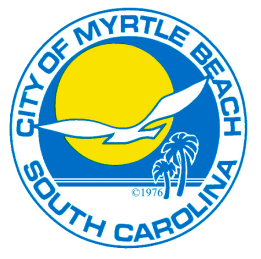                    CITY OF MYRTLE BEACH                     LOCAL VENDOR PREFERENCE             TO QUALIFY FOR LOCAL PREFERENCE               FORM MUST BE SUBMITTED WITH BIDFirst in ServiceCity of Myrtle Beach Business License: (To qualify for Local Vendor Preference vendor must have had a City of Myrtle Beach Business License a minimum of ninety (90) days prior to the request for bid/ proposal being made public)City of Myrtle Beach Business License: (To qualify for Local Vendor Preference vendor must have had a City of Myrtle Beach Business License a minimum of ninety (90) days prior to the request for bid/ proposal being made public)City of Myrtle Beach Business License: (To qualify for Local Vendor Preference vendor must have had a City of Myrtle Beach Business License a minimum of ninety (90) days prior to the request for bid/ proposal being made public)City of MB Business License Number: ______________*NOT Horry County License NumberDate issued: ______________1.LEGAL NAME OF BUSINESS: LEGAL NAME OF BUSINESS: LEGAL NAME OF BUSINESS: ________________________________________________________________________________________________________________________________________________________________________________________________________________________________________________________________________________________________________________________________________________Mailing Address: Mailing Address: Mailing Address: Mailing Address: Mailing Address: ________________________________________________________________________________________________________________________________________________________________________________________________________________________________________________________________________________________________________________________________________________________________________________________________________________________________________________________________________________________________Physical Address: (To qualify vendor must have maintained a physical address and office as a principal place of business within the defined boundaries of the category sought for at least one (1) year, and during that time have had a majority of full-time employees, chief officers and managers regularly conducting work and business from this office.)Physical Address: (To qualify vendor must have maintained a physical address and office as a principal place of business within the defined boundaries of the category sought for at least one (1) year, and during that time have had a majority of full-time employees, chief officers and managers regularly conducting work and business from this office.)Physical Address: (To qualify vendor must have maintained a physical address and office as a principal place of business within the defined boundaries of the category sought for at least one (1) year, and during that time have had a majority of full-time employees, chief officers and managers regularly conducting work and business from this office.)Physical Address: (To qualify vendor must have maintained a physical address and office as a principal place of business within the defined boundaries of the category sought for at least one (1) year, and during that time have had a majority of full-time employees, chief officers and managers regularly conducting work and business from this office.)Physical Address: (To qualify vendor must have maintained a physical address and office as a principal place of business within the defined boundaries of the category sought for at least one (1) year, and during that time have had a majority of full-time employees, chief officers and managers regularly conducting work and business from this office.)________________________________________________________________________________________________________________________________________________________________________________________________________________________________________________________________________________________________________________________________________________________________________________________________________________________________________________________________________________________________2.Year business was established in the City of Myrtle Beach / Horry County / NESA area:Year business was established in the City of Myrtle Beach / Horry County / NESA area:Year business was established in the City of Myrtle Beach / Horry County / NESA area:Year business was established in the City of Myrtle Beach / Horry County / NESA area:Year business was established in the City of Myrtle Beach / Horry County / NESA area:Year business was established in the City of Myrtle Beach / Horry County / NESA area:Year business was established in the City of Myrtle Beach / Horry County / NESA area:Year business was established in the City of Myrtle Beach / Horry County / NESA area:Year business was established in the City of Myrtle Beach / Horry County / NESA area:Year business was established in the City of Myrtle Beach / Horry County / NESA area:Year business was established in the City of Myrtle Beach / Horry County / NESA area:Year: ______________________________________________________________________County:County:__________________________________________                                (Name of County)                                (Name of County)                                (Name of County)                                (Name of County)                                (Name of County)                                (Name of County)                                (Name of County)************************************************************************************************************************************************************************************************************************************************************************************************************************************************************************************************************************************************************************************************************************************************************************************************************************************************************************************************************************************************************************************************************************************************************************************************************************************************************************************************************************************************************************************************************************************Under penalty of perjury, the undersigned states that the foregoing statements are true and correct. The undersigned also acknowledges that any person, firm, corporation or entity intentionally submitting false information to the City in an attempt to qualify for local preference shall be prohibited from bidding on City of Myrtle Beach products and services for a period of one (1) year.Under penalty of perjury, the undersigned states that the foregoing statements are true and correct. The undersigned also acknowledges that any person, firm, corporation or entity intentionally submitting false information to the City in an attempt to qualify for local preference shall be prohibited from bidding on City of Myrtle Beach products and services for a period of one (1) year.Under penalty of perjury, the undersigned states that the foregoing statements are true and correct. The undersigned also acknowledges that any person, firm, corporation or entity intentionally submitting false information to the City in an attempt to qualify for local preference shall be prohibited from bidding on City of Myrtle Beach products and services for a period of one (1) year.Under penalty of perjury, the undersigned states that the foregoing statements are true and correct. The undersigned also acknowledges that any person, firm, corporation or entity intentionally submitting false information to the City in an attempt to qualify for local preference shall be prohibited from bidding on City of Myrtle Beach products and services for a period of one (1) year.Under penalty of perjury, the undersigned states that the foregoing statements are true and correct. The undersigned also acknowledges that any person, firm, corporation or entity intentionally submitting false information to the City in an attempt to qualify for local preference shall be prohibited from bidding on City of Myrtle Beach products and services for a period of one (1) year.Under penalty of perjury, the undersigned states that the foregoing statements are true and correct. The undersigned also acknowledges that any person, firm, corporation or entity intentionally submitting false information to the City in an attempt to qualify for local preference shall be prohibited from bidding on City of Myrtle Beach products and services for a period of one (1) year.Under penalty of perjury, the undersigned states that the foregoing statements are true and correct. The undersigned also acknowledges that any person, firm, corporation or entity intentionally submitting false information to the City in an attempt to qualify for local preference shall be prohibited from bidding on City of Myrtle Beach products and services for a period of one (1) year.Under penalty of perjury, the undersigned states that the foregoing statements are true and correct. The undersigned also acknowledges that any person, firm, corporation or entity intentionally submitting false information to the City in an attempt to qualify for local preference shall be prohibited from bidding on City of Myrtle Beach products and services for a period of one (1) year.Under penalty of perjury, the undersigned states that the foregoing statements are true and correct. The undersigned also acknowledges that any person, firm, corporation or entity intentionally submitting false information to the City in an attempt to qualify for local preference shall be prohibited from bidding on City of Myrtle Beach products and services for a period of one (1) year.Under penalty of perjury, the undersigned states that the foregoing statements are true and correct. The undersigned also acknowledges that any person, firm, corporation or entity intentionally submitting false information to the City in an attempt to qualify for local preference shall be prohibited from bidding on City of Myrtle Beach products and services for a period of one (1) year.Under penalty of perjury, the undersigned states that the foregoing statements are true and correct. The undersigned also acknowledges that any person, firm, corporation or entity intentionally submitting false information to the City in an attempt to qualify for local preference shall be prohibited from bidding on City of Myrtle Beach products and services for a period of one (1) year.Under penalty of perjury, the undersigned states that the foregoing statements are true and correct. The undersigned also acknowledges that any person, firm, corporation or entity intentionally submitting false information to the City in an attempt to qualify for local preference shall be prohibited from bidding on City of Myrtle Beach products and services for a period of one (1) year.Authorized Signature:Authorized Signature:Authorized Signature:____________________________________________________________________________________________________________________________________________________________________________________________________________________________________________________________Date:______________Printed Name & Title:Printed Name & Title:Printed Name & Title:____________________________________________________________________________________________________________________________________________________________________________________________________________________________________________________________Phone:______________Bid AmountWithin City LimitsWithin Horry CountyWithin NESA AreaUp to $5000.005% of Bid4% of Bid3% of Bid$5001.00 to $10,000.00$250.00 plus 4% of amount between $5001.00 and $10,000.00$200.00 plus 3% of amount between $5001.00 and $10,000.00$150.00 plus 2% of amount between $5001.00 and $10,000.00$10,001.00 and up$450.00 plus 3% of amount above $10,000.00 with the maxium being $2000.00, including the $450.00$400.00 plus 2% of amount above $10,000.00 with the maxium being $1800.00, including the $400.00$300.00 plus 1% of amount above $10,000.00 with the maxium being $1600.00, including the $300.00